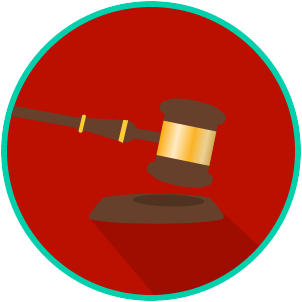 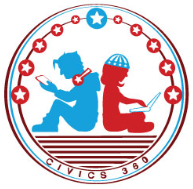 Powers of State and Federal Courts Video #3QuestionList Specific Evidence from the VideoComplete Sentence1. Where are the powers and jurisdictions of the Florida court system described?2. What is the name of the highest court in Florida?3. Where does the federal court system get its powers and jurisdictions?4. What is the name of the highest court in the United States?